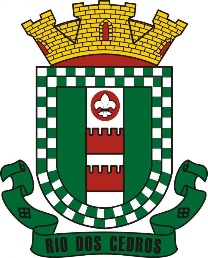 DENÚNCIA ONLINE DE MAUS-TRATOS DE ANIMAIS
Formulário PadrãoObservações:  De acordo com LEI COMPLEMENTAR Nº 306, DE 05 DE MARÇO DE 2019, e ainda devido a grande quantidade de trotes recebidos pelos setores competentes da Prefeitura.SOMENTE SERÃO CONSIDERADAS DENÚNCIAS FEITAS COM:1. O 𝗘𝗡𝗩𝗜𝗢 DE PELO MENOS UMA 𝗙𝗢𝗧𝗢𝗚𝗥𝗔𝗙𝗜𝗔 𝗗𝗢 𝗔𝗡𝗜𝗠𝗔𝗟 2. DENÚNCIAS FEITAS COM NOME E CPF FALSOS NÃO SERÃO AVERIGUADAS.3. TODA DENÚNCIA É ANÔNIMA (os campos de nome e CPF não são divulgados).Antes de formalizar uma denúncia, certifique-se de que é de maus-tratos.Denunciante (que ou quem apresenta denúncias.)*Nome:CPF:Telefone para Contato:Denunciado (que ou quem foi objeto de denúncia.)*Nome:Rua:Bairro:Ponto de Referencia Horário quando há gente no local:(  )Manhã(  )Tarde(  )NoitePessoas que moram no local:(  ) Sociáveis/de fácil acesso(  ) Acontece algo ilícito no local (ponto de tráfico de drogas, etc...)Dados da Denúncia (Descrição dos maus-tratos)Descrição dos Maus-tratos:A denúncia é referente a: (  ) Animal doméstico/residência(  ) Canil clandestino(  ) Animais de Produção(Cavalos, vacas etc...)(  ) Outros Qual ou quais das cinco liberdades do Bem-Estar Animal estão sendo negadas ao animal desta denúncia?(   ) Impossibilidade de expressar seu comportamento natural(   ) Medo e angústia(   ) Dor, ferimentos e/ou doenças(   ) Desconforto(   ) Fome e sedeFotos: Data: ____/______/______